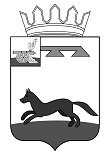   АДМИНИСТРАЦИЯГОРОДИЩЕНСКОГО СЕЛЬСКОГО ПОСЕЛЕНИЯ ХИСЛАВИЧСКОГО РАЙОНА СМОЛЕНСКОЙ ОБЛАСТИПОСТАНОВЛЕНИЕот 25 марта  2024 года                                                                                             № 24 О создании добровольнойпожарной дружины Городищенского сельского поселения Хиславичского района Смоленской области       В целях обеспечения первичных мер пожарной безопасности в границах сельского поселения и организации деятельности добровольной пожарной дружины на территории Городищенского сельского поселения, руководствуясь:  Федеральным законом «Об общих принципах организации местного самоуправления в Российской Федерации» от 06.10.2003г. № 131-ФЗ,  Уставом Городищенского сельского поселения, Положением о деятельности добровольной пожарной дружины Городищенского сельского поселения утвержденным постановлением № 23 от 20.03.2024г., Администрация  Городищенского  сельского поселения    Хиславичского  района Смоленской области    ПОСТАНОВЛЯЕТ:          1. Создать на территории Городищенского сельского поселения             добровольную пожарную дружину в составе (приложение № 1).          2. Настоящее постановление вступает в силу со дня его подписания.                           3. Контроль за исполнением данного постановления оставляю за собой.Глава муниципального образованияГородищенского сельского поселения Хиславичского района Смоленской области                                       В.В.Якушев                                                                                                                                  Приложение №1        к постановлению Администрации        Городищенского сельского                                    поселения   от 25.03.2024г. №24 Состав (реестр)добровольной пожарной дружины Городищенского сельского поселения № 
п/пФ.И.О. 
добровольного пожарногоОсновной  
документ, 
удостоверяющий  личность  
гражданина
Российской
ФедерацииМесто жительства  
(регистрации),телефонНаименование   
объекта 
основной
работы, 
адрес,  
должность,  
телефон123451Руководитель дружины-Якушев Виктор ВладимировичПаспорт: 66 09 480283д. Соино, ул. Новикова, д. 258 900 2191216МО «Городищенское сельское поселение», д. Городище, ул. Центральная, д.16, Глава МО, 2-72-242Добровольный пожарный-Маганков Владимир БорисовичПаспорт: 66 10 558646д. Городище, ул. Парковая, д. 1.            8 960 5861680Администрация Городищенского сельского поселения, д. Городище, ул. Центральная, д. 16, Главный специалист, 2-72-243Добровольный пожарный-Дадерченков Иван НиколаевичПаспорт: 66 10 588441д. Городище, ул. Дружбы, д.2                           8 920 3034841Администрация Городищенского сельского поселения, д. Городище, ул. Центральная, д. 16, Водитель, 2-72-244Добровольный пожарный-Петрович Виктор ВикторовичПаспорт: 66 22 123094д. Городище, ул. Центральная, д.28  8 900 2190639Администрация Городищенского сельского поселения, д. Городище, ул. Центральная, д. 16, Сторож,    2-72-245Добровольный пожарный-Зарецкий Станислав ЛеонидовичПаспорт: 66 08 437372д. Иозефовка, ул. Коржакова. д.14, 8 9101136516Администрация Городищенского сельского поселения, д. Городище, ул. Центральная, д. 16, уборщик, 2-72-24